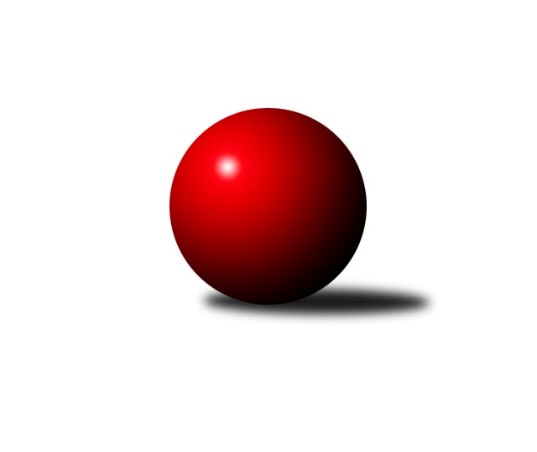 Č.1Ročník 2018/2019	15.9.2018Nejlepšího výkonu v tomto kole: 1760 dosáhlo družstvo: TJ Lokomotiva Liberec AKP1 Libereckého kraje 2018/2019Výsledky 1. kolaSouhrnný přehled výsledků:TJ Lokomotiva Liberec A	- TJ Sokol Blíževedly A	5:1	1760:1644	5.0:3.0	13.9.TJ Spartak Chrastava	- SK PLASTON Šluknov  B	4:2	1552:1543	5.0:3.0	13.9.TJ Doksy B	- TJ Kuželky Česká Lípa B	2:4	1451:1522	4.0:4.0	15.9.Tabulka družstev:	1.	TJ Lokomotiva Liberec A	1	1	0	0	5.0 : 1.0 	5.0 : 3.0 	 1760	2	2.	TJ Spartak Chrastava	1	1	0	0	4.0 : 2.0 	5.0 : 3.0 	 1552	2	3.	TJ Kuželky Česká Lípa B	1	1	0	0	4.0 : 2.0 	4.0 : 4.0 	 1522	2	4.	SK Skalice B	0	0	0	0	0.0 : 0.0 	0.0 : 0.0 	 0	0	5.	TJ Doksy B	1	0	0	1	2.0 : 4.0 	4.0 : 4.0 	 1451	0	6.	SK PLASTON Šluknov  B	1	0	0	1	2.0 : 4.0 	3.0 : 5.0 	 1543	0	7.	TJ Sokol Blíževedly A	1	0	0	1	1.0 : 5.0 	3.0 : 5.0 	 1644	0Podrobné výsledky kola:	 TJ Lokomotiva Liberec A	1760	5:1	1644	TJ Sokol Blíževedly A	Nataša Kovačovičová	 	 205 	 234 		439 	 1:1 	 420 	 	209 	 211		Josef Matějka	Jana Susková	 	 219 	 236 		455 	 1:1 	 426 	 	223 	 203		Alois Veselý	Jana Kořínková	 	 214 	 193 		407 	 1:1 	 413 	 	201 	 212		Petr Guth	Aleš Havlík	 	 212 	 247 		459 	 2:0 	 385 	 	193 	 192		Pavel Hájekrozhodčí: Jana SuskováNejlepší výkon utkání: 459 - Aleš Havlík	 TJ Spartak Chrastava	1552	4:2	1543	SK PLASTON Šluknov  B	Dana Husáková	 	 139 	 168 		307 	 0:2 	 400 	 	197 	 203		Petr Tichý	Karel Mottl	 	 205 	 199 		404 	 2:0 	 356 	 	196 	 160		Věra Navrátilová	Jana Vokounová	 	 214 	 228 		442 	 2:0 	 363 	 	182 	 181		Jan Marušák	Jaroslav Chlumský	 	 185 	 214 		399 	 1:1 	 424 	 	224 	 200		Anita Morkusovározhodčí: František VokounNejlepší výkon utkání: 442 - Jana Vokounová	 TJ Doksy B	1451	2:4	1522	TJ Kuželky Česká Lípa B	Marek Kozák *1	 	 132 	 120 		252 	 0:2 	 379 	 	190 	 189		Jaroslav Košek	Kateřina Stejskalová	 	 188 	 196 		384 	 2:0 	 340 	 	184 	 156		Václav Žitný	Miloslav Šimon	 	 202 	 201 		403 	 0:2 	 420 	 	211 	 209		Jiří Ludvík	Radek Kozák	 	 209 	 203 		412 	 2:0 	 383 	 	188 	 195		Petr Jeníkrozhodčí: Petr Mádlstřídání: *1 od 51. hodu Michal StejskalNejlepší výkon utkání: 420 - Jiří LudvíkPořadí jednotlivců:	jméno hráče	družstvo	celkem	plné	dorážka	chyby	poměr kuž.	Maximum	1.	Aleš Havlík 	TJ Lokomotiva Liberec A	459.00	315.0	144.0	6.0	1/1	(459)	2.	Jana Susková 	TJ Lokomotiva Liberec A	455.00	307.0	148.0	2.0	1/1	(455)	3.	Jana Vokounová 	TJ Spartak Chrastava	442.00	318.0	124.0	8.0	1/1	(442)	4.	Nataša Kovačovičová 	TJ Lokomotiva Liberec A	439.00	318.0	121.0	7.0	1/1	(439)	5.	Alois Veselý 	TJ Sokol Blíževedly A	426.00	311.0	115.0	6.0	1/1	(426)	6.	Anita Morkusová 	SK PLASTON Šluknov  B	424.00	292.0	132.0	6.0	1/1	(424)	7.	Jiří Ludvík 	TJ Kuželky Česká Lípa B	420.00	278.0	142.0	3.0	1/1	(420)	8.	Josef Matějka 	TJ Sokol Blíževedly A	420.00	288.0	132.0	6.0	1/1	(420)	9.	Petr Guth 	TJ Sokol Blíževedly A	413.00	288.0	125.0	9.0	1/1	(413)	10.	Radek Kozák 	TJ Doksy B	412.00	281.0	131.0	7.0	1/1	(412)	11.	Jana Kořínková 	TJ Lokomotiva Liberec A	407.00	292.0	115.0	9.0	1/1	(407)	12.	Karel Mottl 	TJ Spartak Chrastava	404.00	296.0	108.0	11.0	1/1	(404)	13.	Miloslav Šimon 	TJ Doksy B	403.00	279.0	124.0	7.0	1/1	(403)	14.	Petr Tichý 	SK PLASTON Šluknov  B	400.00	283.0	117.0	6.0	1/1	(400)	15.	Jaroslav Chlumský 	TJ Spartak Chrastava	399.00	274.0	125.0	4.0	1/1	(399)	16.	Pavel Hájek 	TJ Sokol Blíževedly A	385.00	288.0	97.0	17.0	1/1	(385)	17.	Kateřina Stejskalová 	TJ Doksy B	384.00	260.0	124.0	6.0	1/1	(384)	18.	Petr Jeník 	TJ Kuželky Česká Lípa B	383.00	263.0	120.0	4.0	1/1	(383)	19.	Jaroslav Košek 	TJ Kuželky Česká Lípa B	379.00	284.0	95.0	10.0	1/1	(379)	20.	Jan Marušák 	SK PLASTON Šluknov  B	363.00	277.0	86.0	14.0	1/1	(363)	21.	Věra Navrátilová 	SK PLASTON Šluknov  B	356.00	242.0	114.0	9.0	1/1	(356)	22.	Václav Žitný 	TJ Kuželky Česká Lípa B	340.00	244.0	96.0	10.0	1/1	(340)	23.	Dana Husáková 	TJ Spartak Chrastava	307.00	226.0	81.0	18.0	1/1	(307)Sportovně technické informace:Starty náhradníků:registrační číslo	jméno a příjmení 	datum startu 	družstvo	číslo startu
Hráči dopsaní na soupisku:registrační číslo	jméno a příjmení 	datum startu 	družstvo	Program dalšího kola:2. kolo			TJ Kuželky Česká Lípa B - -- volný los --	21.9.2018	pá	17:00	SK PLASTON Šluknov  B - TJ Lokomotiva Liberec A	21.9.2018	pá	17:00	SK Skalice B - TJ Spartak Chrastava	22.9.2018	so	9:00	TJ Sokol Blíževedly A - TJ Doksy B	Nejlepší šestka kola - absolutněNejlepší šestka kola - absolutněNejlepší šestka kola - absolutněNejlepší šestka kola - absolutněNejlepší šestka kola - dle průměru kuželenNejlepší šestka kola - dle průměru kuželenNejlepší šestka kola - dle průměru kuželenNejlepší šestka kola - dle průměru kuželenNejlepší šestka kola - dle průměru kuželenPočetJménoNázev týmuVýkonPočetJménoNázev týmuPrůměr (%)Výkon1xAleš HavlíkLok. Liberec A4591xJana VokounováChrastava 113.284421xJana SuskováLok. Liberec A4551xAleš HavlíkLok. Liberec A110.664591xJana VokounováChrastava 4421xJana SuskováLok. Liberec A109.694551xNataša KovačovičováLok. Liberec A4391xJiří LudvíkČ. Lípa B108.854201xAlois VeselýBlíževedly A4261xAnita MorkusováŠluknov B108.664241xAnita MorkusováŠluknov B4241xRadek KozákDoksy B106.78412